2 сольфеджио от 18.05.Ссылка на видеоурок: 2 сольфеджио 8 неделя - YouTubeКонтрольная работа1) Укажите, на каких ступенях строятся главные трезвучия и их обращения. Сфотографируйте и пришлите мне.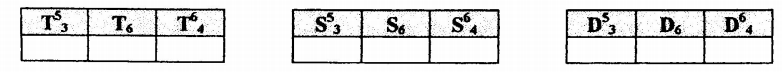 2) В тональности соль минор подпишите римскими цифрами аккорды. Затем подпишите обозначение каждого аккорда. Сфотографируйте и пришлите мне. Выполняйте задание за фортепиано. 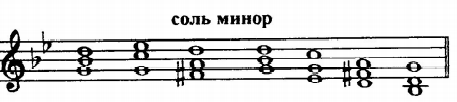 Задания по сольфеджио принимаются по понедельник включительно!!!Выполненное задание пришлите мне по адресу vcherashnyaya-distant2020@yandex.ru. В письме не забудьте указать имя и фамилию.